Правила перевозки личных вещейУпаковка:  Вещи должны быть хорошо упакованы в: коробки, прочные мешки, сумки.Мебель перевозить в разобранном виде и упакованной (картон, плотная бумага, пленка, ткань, стрейч пленка).Бытовая техника, хрупкие, бьющиеся предметы (зеркала, стекло, посуда и пр.)  должны быть упакованы в жесткую упаковку, подписаны (ОСТОРОЖНО! ХРУПКОЕ! СТЕКЛО!), а так же указан информационный  знак/надпись ( или «верх»). 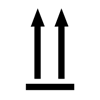 Документы:Ксерокопии паспорта (лицевая сторона)Опись имущества с указанием количества мест и общей оценочной стоимостью.Данный документ должен быть составлен подробно, во избежание контрабандного товара. Допускается указание групп товара и коробочная нумерация (столовые приборы, канцелярские принадлежности, инструменты ручные, одежда верхняя, предметы личной гигиены, косметические средства и прочее…) Заявление.Документы оформляются от одного лица, в четырёх экземплярах, так же при сдаче груза должны быть предоставлены паспортные данные получателя.Приём/выдача груза:Груз принимается по количеству мест, каждое место должно  быть пронумеровано (согласно описи),  подписано (ФИО грузоотправителя или грузополучателя).В случае не качественной (первичной) упаковки груза,  не обеспечивающей сохранность груза, при транспортировке, экспедитор ответственности не несет.Груз принимается по количеству мест без пересмотра внутренних вложений.                                                         К перевозке не принимаются запрещенные товары, согласно перечню.Перечень товаров, запрещённых к перевозкеТовар, подлежащий ветеринарному контролю (мясо, рыба, молочная продукция, мясная/рыбная консервация, мёд, корма для животных, икра и прочие продукты, имеющие животное происхождение)Товар, подлежащий фитосанитарному контролю (семена, орехи, растения, саженцы, овощи, фрукты и прочий товар растительного происхождения)Лекарственные средстваТабачная продукция Алкогольная продукция Наркотические средства. Оружие (а так же патроны, боеприпасы и прочее)Товары, имеющие двойное назначение (станки для заряда патронов, комплектующие к оружию (прицелы, приклады и т д) и прочий товар, имеющий применение как в гражданской, так и в военной деятельности)Товары, имеющие историческую и культурную ценность (антиквариат, картины (имеющие авторские права), медали, монеты и прочее).Денежные средства Опасные грузы (горючие вещества, сжиженный газ, заряженные огнетушители, зажигалки, аэрозоли, радиоактивные вещества и прочее)Радиоактивные вещества, рентгеновское оборудование, связанное с радиацией и облучением.Резина/покрышки б/у. Данный товар перевозится исключительно на дисках, как колесо в сборе.А также прочие грузы, запрещенные к перевозке, согласно Закону Российской Федерации, Республики Беларусь и Евросоюза.